В связи с принятием решения Думы Города Томска от 11.04.2023 № 621 «О признании выборов Мэра Города Томска несостоявшимися», в соответствии со статьей 36 Федерального закона от 06.10.2003 № 131-ФЗ «Об общих принципах организации местного самоуправления в Российской Федерации», статьей 2 Закона Томской области от 17.11.2014 № 151-ОЗ 
«Об отдельных вопросах формирования органов местного самоуправления муниципальных образований Томской области», статьей 34 Устава Города Томска, решением Думы Города Томска от 22.12.2022 № 567 «О Порядке проведения конкурса по отбору кандидатур 
на должность Мэра Города Томска», статьей 21.1 Регламента Думы Города Томска,Дума РЕШИЛА:1. Провести конкурс по отбору кандидатур на должность Мэра Города Томска (далее – Конкурс).2. Определить:1) дату, время и место проведения Конкурса: 22 августа 2023 года, 10 часов 00 минут (время местное), Томская область, город Томск, пр. Ленина, 105, 4 этаж, зал заседаний Думы Города Томска (кабинет 30);2) условия Конкурса, в том числе требования к кандидатам, порядок подачи документов для участия в Конкурсе согласно приложению к настоящему решению;3) срок приема документов (дата начала и дата окончания), место и время приема документов, телефон для получения информации о Конкурсе:- дата начала приема документов: 10 июля 2023 года;- дата окончания приема документов: 10 августа 2023 года;- место приема документов: Томская область, город Томск, пр. Ленина, 105, кабинет 17;- время приема документов: понедельник – четверг с 10 часов 00 минут до 12 часов 
00 минут, с 15 часов 00 минут до 17 часов 00 минут (время местное); пятница с 10 часов 
00 минут до 13 часов 00 минут (время местное); - телефон для получения информации о Конкурсе: 8 (3822) 51 52 88.3. Настоящее решение вступает в силу после его официального опубликования.4. Контроль за исполнением настоящего решения возложить на постоянную комиссию по Регламенту и правовым вопросам Думы Города Томска.Приложение к решению Думы Города Томскаот 06.06.2023 № 660УСЛОВИЯ КОНКУРСА, В ТОМ ЧИСЛЕ ТРЕБОВАНИЯ К КАНДИДАТАМ, ПОРЯДОК ПОДАЧИ ДОКУМЕНТОВ ДЛЯ УЧАСТИЯ В КОНКУРСЕ1. Принять участие в конкурсе по отбору кандидатур на должность Мэра Города Томска (далее – Конкурс) может гражданин, достигший возраста 21 года, который на день проведения Конкурса не имеет в соответствии с Федеральным законом от 12.06.2002 № 67-ФЗ 
«Об основных гарантиях избирательных прав и права на участие в референдуме граждан Российской Федерации» ограничений пассивного избирательного права для избрания выборным должностным лицом местного самоуправления.2. Требования к профессиональному образованию и (или) профессиональным знаниям и навыкам, которые являются предпочтительными для осуществления Мэром Города Томска полномочий по решению вопросов местного значения:1) наличие высшего образования;2) наличие стажа работы на государственных должностях Российской Федерации 
и (или) субъекта Российской Федерации и (или) выборных муниципальных должностях 
и (или) наличие стажа государственной (муниципальной) службы - не менее 3 лет либо наличие стажа работы на руководящей должности - не менее 5 лет.3. Для участия в Конкурсе кандидат предоставляет в конкурсную комиссию 
на бумажном носителе по установленной форме следующие документы:1) заявление по форме, установленной решением Думы Города Томска от 22.12.2022 № 567 «О Порядке проведения конкурса по отбору кандидатур на должность Мэра Города Томска»;2) согласие на обработку персональных данных по форме, установленной решением Думы Города Томска от 22.12.2022 № 567 «О Порядке проведения конкурса по отбору кандидатур на должность Мэра Города Томска»;3) копия паспорта или иного документа, удостоверяющего личность;4) копии документов, подтверждающих сведения об образовании;5) копии соответствующих документов в случае смены фамилии или имени, 
или отчества (последнее – при наличии);6) копия свидетельства о постановке физического лица на учет в налоговом органе 
по месту жительства на территории Российской Федерации (при наличии);7) копии документов воинского учета - для военнообязанных и лиц, подлежащих призыву на военную службу;8) копия документа, подтверждающего регистрацию в системе индивидуального (персонифицированного) учета (при наличии); 9) копия трудовой книжки, заверенная в установленном порядке и (или) сведения 
о трудовой деятельности (статья 66.1 Трудового кодекса Российской Федерации);10) анкета по форме, установленной решением Думы Города Томска от 22.12.2022 № 567 «О Порядке проведения конкурса по отбору кандидатур на должность Мэра Города Томска», с приложением фотографии кандидата (размер 4 x 6 см (без уголка), цветной или черно-белой, на глянцевой или матовой бумаге;11) справка о наличии (отсутствии) судимости и (или) факта уголовного преследования либо о прекращении уголовного преследования, выданная в порядке 
и по форме, которые устанавливаются федеральным органом исполнительной власти, осуществляющим функции по выработке и реализации государственной политики 
и нормативно-правовому регулированию в сфере внутренних дел. В случае отсутствия возможности представления в конкурсную комиссию указанной справки одновременно 
с заявлением допускается представление в конкурсную комиссию вместе с заявлением копии расписки (уведомления, в случае подачи заявления в электронной форме) о приеме уполномоченным органом заявления о выдаче указанной справки. При этом справка должна быть представлена не позднее дня окончания срока приема документов;12) заключение медицинского учреждения по учетной форме № 001-ГС/у, утвержденной Приказом Министерства здравоохранения и социального развития Российской Федерации от 14.12.2009 № 984н.4. В целях дополнительной характеристики профессиональных и личностных качеств кандидат вправе представить:1) документы о дополнительном профессиональном образовании, повышении квалификации, переподготовке, о присвоении ученой степени, ученого звания, 
о награждении наградами и присвоении почетных званий, характеристики, рекомендации, иные документы, характеризующие его личностные качества и профессиональную подготовку;2) программу по развитию муниципального образования «Город Томск» на 5 лет.Программа должна быть подписана кандидатом и исполнена с использованием шрифта, являющегося метрическим аналогом шрифта Times New Roman, размером № 14 
с межстрочным интервалом 1,5 на русском языке. Листы программы должны быть прошиты 
и пронумерованы. Программа должна быть предоставлена на бумажном и электронном носителях.5. Заявление и документы представляются лично либо через представителя, чьи полномочия должны быть удостоверены в установленном законом порядке. В случае, если заявление и документы представляются представителем, то представитель предоставляет секретарю конкурсной комиссии документ, удостоверяющий его полномочия, и его копию.6. Не допускается подача заявления, документов путем направления 
их по почте, курьерской связью, с использованием факсимильной и иных видов связи. 7. Копии документов, указанных в пункте 3 настоящих условий Конкурса, предоставляются одновременно с их оригиналами. 8. До дня проведения Конкурса кандидат имеет право представить в конкурсную комиссию письменное заявление об отказе от участия в Конкурсе. Со дня поступления указанного заявления в конкурсную комиссию кандидат считается снявшим свою кандидатуру.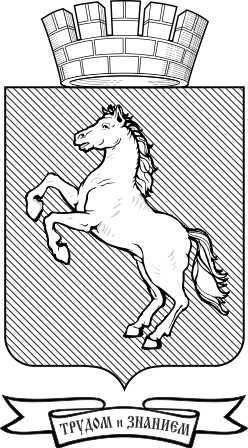 ДУМА ГОРОДА ТОМСКАРЕШЕНИЕДУМА ГОРОДА ТОМСКАРЕШЕНИЕ06.06.2023№ 660О проведении конкурса по отбору кандидатур на должность Мэра Города ТомскаЗаместитель председателя Думы Города Томска____________________А.Г.ПетровИ. о. Мэра Города Томска_________________М.А.Ратнер